NÁRODNÁ RADA SLOVENSKEJ REPUBLIKYIII. volebné obdobieČíslo: 804/2003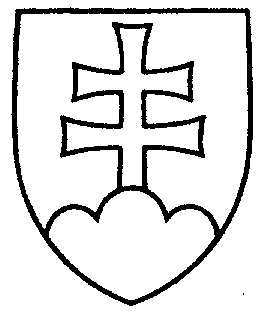 387UZNESENIENÁRODNEJ RADY SLOVENSKEJ REPUBLIKYzo 4. júla 2003k návrhu skupiny poslancov Národnej rady Slovenskej republiky  na vydanie zákona o obchodných reťazcoch (tlač 232)	Národná rada Slovenskej republiky	po prerokovaní návrhu skupiny poslancov Národnej rady Slovenskej republiky  na vydanie zákona o obchodných reťazcoch (tlač 232) v druhom a treťom čítaní	s c h v a ľ u j e	návrh skupiny poslancov Národnej rady Slovenskej republiky  na vydanie zákona o obchodných reťazcoch, s pozmeňujúcimi a doplňujúcimi návrhmi zo spoločnej správy výborov (tlač 232a) a poslancov z rozpravy.v  z. Viliam  V e t e š k a   v. r.predsedaNárodnej rady Slovenskej republikyOverovatelia:Jaroslav  J a d u š   v. r.Jozef  H e r i b a n   v. r.